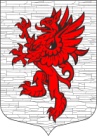 СОВЕТ ДЕПУТАТОВМУНИЦИПАЛЬНОГО ОБРАЗОВАНИЯЛОПУХИНСКОЕ СЕЛЬСКОЕ ПОСЕЛЕНИЕМО ЛОМОНОСОВСКИЙ МУНИЦИПАЛЬНЫЙ РАЙОНЛЕНИНГРАДСКОЙ ОБЛАСТИтретий созыв3 сентября  2015года                                                                      д. ЛопухинкаРЕШЕНИЕ № 73О назначении ответственного лица из числа депутатов МО Лопухинское сельское поселениеза ведение документооборота, связанное с деятельностьюСовета депутатов МО Лопухинское сельское поселениеВ соответствии с Федеральным законом от 06.10.2003 № 131-ФЗ «Об общих принципах организации местного самоуправления в Российской Федерации», Уставом муниципального образования Лопухинское сельское поселение МО Ломоносовский муниципальный район Ленинградской области, с решением Совета депутатов муниципального образования Лопухинское сельское поселение  МО Ломоносовский муниципальный район Ленинградской области от 18 июня 2015 года № 60, в целях организации ведения документооборота и работы Совета депутатов МО Лопухинское сельское поселение, Совет депутатов МО Лопухинское сельское поселение РЕШИЛ:1. Назначить, ответственным за ведение документооборота, связанного с деятельностью Совета депутатов МО Лопухинское СП, из числа депутатов МО Лопухинское СП  Яковлеву Ольгу Николаевну.2. Главе муниципального образования Лопухинское сельское поселение, Ю.Г. Романову в десятидневный срок организовать передачу документов и печатей Совета депутатов по описи ответственному за ведение документооборота, назначенному данным решением  Совета депутатов МО Лопухинское СП.                                           3. Основаниями для прекращения, указанного в п. 1 настоящего решения, полномочий является решение Совета депутатов МО Лопухинское сельское поселение.4. Разместить, настоящее решение на официальном сайте МО Лопухинское сельское поселение в информационно-телекоммуникационной сети Интернет.3. Настоящее решение вступает в законную силу с момента его принятия.Заместитель председателя Совета депутатовМО Лопухинское сельское поселение	                                       З.И. Русанова